Service of Word 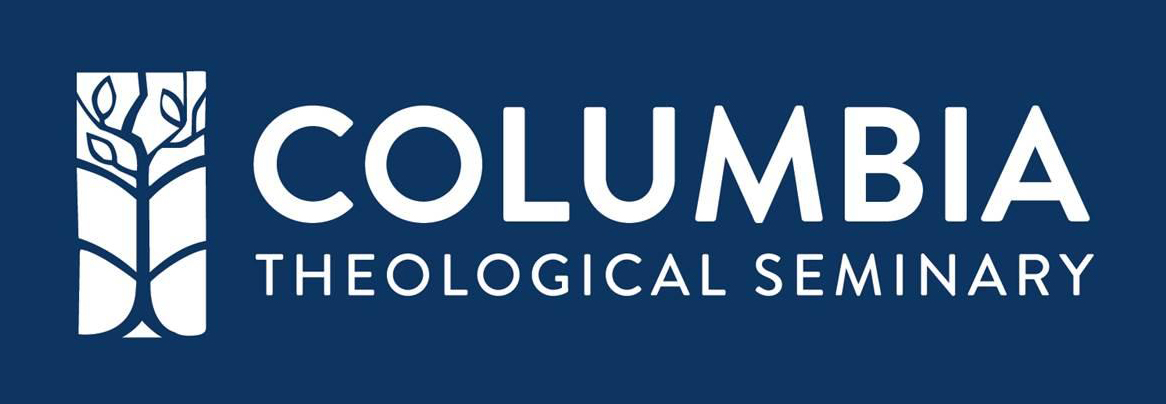 April 8th, 2019Prelude         						   Hold OnWelcome	*Call to Worship											From the PulpitIn gratitude for God who gathers us and holds us closely in this space, I invite you to rise as you are comfortable, in body or in Spirit, as we call ourselves to worship, using the call to worship printed in your bulletin.When the Lord restored the fortunes of Zion,We were like those who dreamed.Our mouths were filled with laughter,Our tongues with songs of joy.The Lord has done great things for us,And we are filled with joy.Those who go out weeping will return with songs of joy.The Lord will restore our fortunes, like steams of the Negev.Let us come to God in worship, the one who restores and gathers us.Please remain standing as we sing the Hymn printed on the bulletin insert, “We the Lord’s People.” Our song leaders will sing the first verse.  You are invited to join in whenever you feel comfortable.*Hymn/Song				           “We the Lord’s People”		                     See Bulletin InsertCall to Confession											From the PulpitYou may be seated. If we say that we have no sin, we deceive ourselves, and the truth is not in us.  If we confess our sins, he who is faithful and just will forgive our sins and cleanse us from all unrighteousness.  Let us now confess together the ways in which we have turned away from God despite God’s faithfulness. Join me in praying our prayer of confession, printed in the bulletin. Prayer of ConfessionMost merciful God, we confess that we have sinned against you, in thought, word, and deed, by what we have done, and by what we have left undone. We have not loved you with our whole heart; we have not loved our neighbors as ourselves.  We are truly sorry and we humbly repent.  For the sake of your Son Jesus Christ, have mercy on us and forgive us; that we may delight in your will, and walk in your ways, to the glory of your Name. Amen.Assurance of ForgivenessFriends, hear the Good News.  Our Lord who has promised is faithful, he has provided a new and living way for us, that if we but claim Christ as our truth, we may find everlasting life in him.  There is nothing that can separate us from the love of God.  In Jesus Christ, we are forgiven. You are invited to stand as you are comfortable, in body or in Spirit, and join us in singing Hymn 383, which can be found in the blue Glory to God Hymnal.*Hymn/Song					“Dream On, Dream On”	                             Hymnal GTG #383Prayer for Illumination													From the PulpitYou may be seated.O God of endless Love and Wisdom, who deigned to become flesh, revealing to us the fullness of your Love for us, the One to whom the Spirit gives unique witness in Scripture, we ask that the Spirit be among us now, opening our ears and our minds and our hearts, that the Word will again set our hearts aflame.  Bless us with the courage to speak and listen and think as you will, with full assurance of your enduring faithfulness.  Amen.Scripture 					Psalm 31: 1-8 (NRSV translation)	The first scripture reading will be chanted responsively, by whole verse, which can be found on your bulletin insert.   I will begin, and you are encouraged to join as you feel comfortable.						Hebrews 10: 19-25 (NRSV translation)	Sermon					 “Hold On”				      		 *Affirmation of FaithNow let us stand and say what we believe, using the Affirmation of Faith printed in the Bulletin.We believe in God the Father Almighty, Maker of heaven and earth,and in Jesus Christ our Lord, who was conceived by the Holy Spirit,born of the Virgin Mary, suffered under Pontius Pilate, was crucified, dead, and buried;he descended into hell; the third day he rose again from the dead;he ascended into heaven and is seated on the right hand of God the Father Almighty;from thence he shall come to judge the quick and the dead.  We believe in the Holy Spirit; the holy catholic Church; the communion of saints; the forgiveness of sins; the resurrection of the body; and the life everlasting. Amen.Prayers of the People											From behind the communion tableYou may be seated.  In a moment you will be given the opportunity to lift any and all joys and concerns that are on your heart.  You may say these out loud or silently.  As we hear what is spoken and feel what is unspoken, let the prayers of your neighbors into your heart as well, as they become the prayers of God’s people.  After all have had the opportunity speak as they wish and silence has settled over us, I will offer a concluding prayer.For what do we now prayer for?O Lord, in whose hands we are held, hear our prayers, both spoken and unspoken.  Where there is need, may you bless those spaces and places with abundance.  Where healing is needed and where your absence is felt, may you be present.  Where hatred springs forth, and violence overtakes, may your love prevail.  Where ignorance is offered as guidance, may your wisdom reign.  In your faithfulness, we are never abandoned.  Hear now our prayers, and may the Spirit move to answer them as you believe is best for us, that we may continue to strive to live according to your Love for us. Amen.The Lord’s PrayerNow we lift our voices, with the voices of all who claim Christ as Lord, in every time and every space, saying the prayer he taught us all to pray, using which ever words the Spirit now moves us to speak,“Our father…” *Hymn/Song				           “Spirit Open My Heart”                                             Hymnal GTG #692*Benediction and Offering  From in front of the communion tableFriends, Let us hold fast to the confession of our hope without wavering, for he who has promised is faithful. And let us consider how to provoke one another to love and good deeds,  not neglecting to meet together, but encouraging one another, and all the more as We see the Day approaching.  As we go, let us do so in full assurance that the Love of God, the Grace of Christ, and the fellowship of the Holy Spirit, is with us always.  Let us go in peace, and as we leave, share signs of peace with one another.  The peace of our Lord be with you!*Signs of Peace            														 Worship NotesGreeters: Rachel Stupin, Karen FletcherMusicians: Michael MorganReaders: Amy Remaklus, Alexandra MauneyPrayer: Jin Ho KoSong Leaders: CTS ChoirMeditation: Louden YoungWorship Planning: Marben Bland, Jin Ho Ko, Louden Young, Dr. Melissa BrowningSources: “Hold On,” Alabama Shakes, Boys and Girls Album, The Bomb Shelter ©2012; Call to Confession, 1 John 8:9 NRSV; Prayer of Confession drawn from The Holy Eucharist, Rite II, in the Book of Common Prayer, pg. 360 (New York: Church Publishing Inc. 2016);  “Dream On, Dream On” Text: Hae Jong Kim Music: Sunkyung Lee ©2001 The United Methodist Publishing House., admin. By The Copyright Company, OneLicense.net #A-712628 ;   Psalm tone from Evangelical Lutheran Worship (Minneapolis: Fortress Press, 2006); “Spirit Open My Heart” Text: Ruth Duck Music: arr. Alfred V Fedak, Irish melody, text ©1996 The Pilgrim Press, music ©2011 by Alfred V. Fedak, OneLicense.net #A-712628.Psalm 31: 1-8(To be chanted responsively by whole verse, beginning with the leader)In you, O Lord, I seek refuge;do not let me ever be / put to shame;in your righteous/ness deliver me.Incline your ear to me;res/cue me speedily.Be a rock of refuge for me,a strong fort/ress to save me.You are indeed my rock / and my fortress;for your name’s sake lead / me and guide me,take me out of the net that is hid/den for me,for you / are my refuge.Into your hand I com/mit my spirit;you have redeemed me, O Lord, / faithful God.You hate those who pay regard to / worthless idols,but I trust / in the Lord.I will exult and rejoice in your steadfast love,because you have seen / my affiction;you have taken heed / of my adversities,and have not delivered me into the hand / of the enemy;you have set my feet in / a broad place.